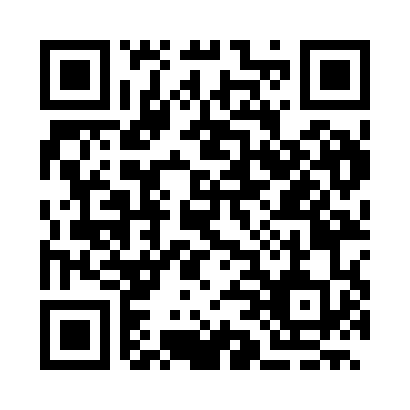 Prayer times for Kondolovo, BulgariaWed 1 May 2024 - Fri 31 May 2024High Latitude Method: Angle Based RulePrayer Calculation Method: Muslim World LeagueAsar Calculation Method: HanafiPrayer times provided by https://www.salahtimes.comDateDayFajrSunriseDhuhrAsrMaghribIsha1Wed4:166:051:066:038:099:512Thu4:146:031:066:048:109:523Fri4:126:021:066:058:119:544Sat4:106:011:066:058:129:555Sun4:085:591:066:068:139:576Mon4:075:581:066:078:149:597Tue4:055:571:066:078:1510:008Wed4:035:561:066:088:1610:029Thu4:015:551:066:088:1710:0310Fri3:595:541:066:098:1810:0511Sat3:585:521:066:108:1910:0712Sun3:565:511:066:108:2010:0813Mon3:545:501:066:118:2110:1014Tue3:535:491:066:118:2310:1115Wed3:515:481:066:128:2410:1316Thu3:495:471:066:138:2510:1517Fri3:485:461:066:138:2610:1618Sat3:465:451:066:148:2710:1819Sun3:455:441:066:148:2810:1920Mon3:435:441:066:158:2910:2121Tue3:425:431:066:168:2910:2222Wed3:405:421:066:168:3010:2423Thu3:395:411:066:178:3110:2524Fri3:385:401:066:178:3210:2725Sat3:365:401:066:188:3310:2826Sun3:355:391:066:188:3410:3027Mon3:345:381:066:198:3510:3128Tue3:325:381:076:198:3610:3229Wed3:315:371:076:208:3710:3430Thu3:305:371:076:208:3710:3531Fri3:295:361:076:218:3810:36